от 10.07.2018 г.				   		                                             № 847О внесении изменений в муниципальную целевую программу МО «Город Мирный» «Реализация градостроительной политики, развитие и освоение территорий» на 2018-2022 годы, утвержденную Постановлением городской Администрацииот 08.05.2018 № 523 В соответствии с Федеральным законом от 06.10.2003 № 131-ФЗ «Об общих принципах организации местного самоуправления в Российской Федерации», Постановлением городской Администрации от 12.12.2014 № 820 «О порядке разработки, реализации и оценки эффективности муниципальных целевых программ муниципального образования «Город Мирный» Мирнинского района Республики Саха (Якутия)», Распоряжением городской Администрации от 25.03.2016 № 113 «О разработке муниципальных целевых программ МО «Город Мирный» на 2017-2022 г.г.»,  городская Администрация постановляет:1. Внести в муниципальную целевую программу МО «Город Мирный» «Реализация градостроительной политики, развитие и освоение территорий» на 2018-2022 годы, утвержденную Постановлением городской Администрации от 08.05.2018 № 523 (далее – Программа) следующие изменения:1.1. В Паспорте Программы по строке «Объем и источники финансирования программы:- в строке «Всего» цифру «383 392 620,00» заменить цифрой «395 596 630,25»;- в строке «Бюджет Республики Саха (Якутия)» цифру «57 000 000,00» заменить цифрой «60 158 269,30»;- в строке «Бюджет МО «Мирнинский район» цифру «52 357 997,00» заменить цифрой «62 799 337,95»;- в строке «Бюджет МО «Город Мирный» цифру «274 034 623,00» заменить цифрой «272 639 023,00».1.2. В разделе 5 Программы «Ресурсное обеспечение Программы»: - в столбце «Сумма» по строке «Всего» цифру «383 392 620,00» заменить цифрой «395 596 630,25»;- в столбце «Сумма» по строке «Бюджет Республики Саха (Якутия)» цифру «57 000 000,00» заменить цифрой «60 158 269,30»;- в столбце «Сумма» по строке «Бюджет МО «Мирнинский район» цифру «52 357 997,00» заменить цифрой «62 799 337,95»;- в столбце «Сумма» по строке «Бюджет МО «Город Мирный» цифру «274 034 623,00» заменить цифрой «272 639 023,00».1.3. В разделе 6 Программы «Механизм реализации Программы»:- по строке «СНТ «Подорожник» площадью» цифру «1 395,60» заменить цифрой «1 367,61».1.4. Приложение 1 к Программе «Перечень программных мероприятий муниципальной целевой программы МО «Город Мирный» «Реализация градостроительной политики, развитие и освоение территорий» на 2018-2022 годы» изложить в редакции согласно приложению 1 к настоящему Постановлению.2. Опубликовать настоящее Постановление в порядке, установленном Уставом МО «Город Мирный».3. Контроль исполнения настоящего Постановления оставляю за собой.Глава города                                                                                             К.Н. АнтоновПриложение 1 к муниципальной целевой Программе МО «Город Мирный» «Реализация градостроительной политики, развитие и освоение территорий» на 2018-2022 годы, утверждённой Постановлением городской Администрации  от 10.07.2018 г. № 847ПЕРЕЧЕНЬ ПРОГРАММНЫХ МЕРОПРИЯТИЙ МУНИЦИПАЛЬНОЙ ЦЕЛЕВОЙ ПРОГРАММЫ МО «ГОРОД МИРНЫЙ»«РЕАЛИЗАЦИЯ ГРАДОСТРОИТЕЛЬНОЙ ПОЛИТИКИ, РАЗВИТИЕ И ОСВОЕНИЕ ТЕРРИТОРИЙ» НА 2018-2022 ГОДЫАДМИНИСТРАЦИЯМУНИЦИПАЛЬНОГО ОБРАЗОВАНИЯ«Город Мирный»МИРНИНСКОГО РАЙОНАПОСТАНОВЛЕНИЕ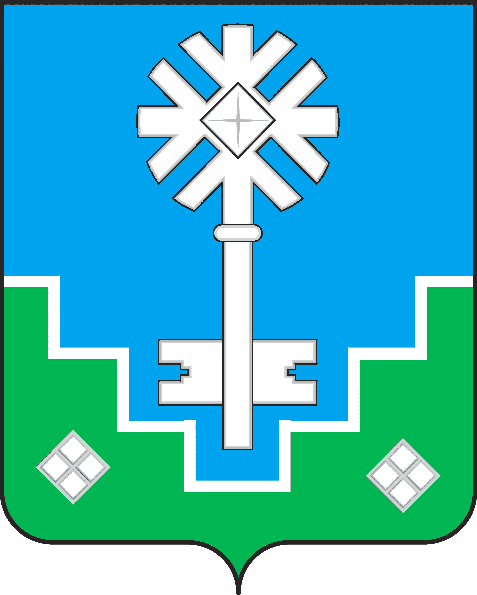 МИИРИНЭЙ ОРОЙУОНУН«Мииринэй куорат»МУНИЦИПАЛЬНАЙ ТЭРИЛЛИИДЬАhАЛТАТА           УУРААХ№Наименование объекта мероприятияВсего финансовых средствБюджет РС(Я)Бюджет МО "Мирнинский район"Местный бюджетИные источникиИсполнители№Наименование объекта мероприятияВсего финансовых средствБюджет РС(Я)Бюджет МО "Мирнинский район"Местный бюджетИные источникиИсполнители№Наименование объекта мероприятияВсего финансовых средствБюджет РС(Я)Бюджет МО "Мирнинский район"Местный бюджетИные источникиИсполнители№Наименование объекта мероприятияВсего финансовых средствБюджет РС(Я)Бюджет МО "Мирнинский район"Местный бюджетИные источникиИсполнителиВСЕГО395 596 630,2560 158 269,3062 799 337,95272 639 023,000,00УАиГ, МКУ "УЖКХ"2018 г.60 655 335,253 158 269,3032 564 682,9524 932 383,000,00УАиГ, МКУ "УЖКХ"2019 г.100 591 945,0010 000 000,0015 621 205,0074 970 740,000,00УАиГ, МКУ "УЖКХ"2020 г.106 480 340,0014 000 000,008 904 795,0083 575 545,000,00УАиГ, МКУ "УЖКХ"2021 г.61 222 327,0016 500 000,000,0044 722 327,000,00УАиГ, МКУ "УЖКХ"2022 г.66 646 683,0016 500 000,005 708 655,0044 438 028,000,00УАиГ, МКУ "УЖКХ"1"Градостроительное планирование, развитие территорий. Снижение административных барьеров в области строительства""Градостроительное планирование, развитие территорий. Снижение административных барьеров в области строительства""Градостроительное планирование, развитие территорий. Снижение административных барьеров в области строительства""Градостроительное планирование, развитие территорий. Снижение административных барьеров в области строительства""Градостроительное планирование, развитие территорий. Снижение административных барьеров в области строительства""Градостроительное планирование, развитие территорий. Снижение административных барьеров в области строительства""Градостроительное планирование, развитие территорий. Снижение административных барьеров в области строительства"ВСЕГО88 155 126,000,0036 344 370,0046 716 726,000,00УАиГ, МКУ "УЖКХ"2018 г.13 762 656,000,006 109 715,007 652 941,000,00УАиГ, МКУ "УЖКХ"2019 г.34 977 510,000,0015 621 205,0019 356 305,000,00УАиГ, МКУ "УЖКХ"2020 г.17 809 590,000,008 904 795,008 904 795,000,00УАиГ, МКУ "УЖКХ"2021 г.10 188 060,000,000,005 094 030,000,00УАиГ, МКУ "УЖКХ"2022 г.11 417 310,000,005 708 655,005 708 655,000,00УАиГ, МКУ "УЖКХ"2"Индивидуальное жилищное строительство""Индивидуальное жилищное строительство""Индивидуальное жилищное строительство""Индивидуальное жилищное строительство""Индивидуальное жилищное строительство""Индивидуальное жилищное строительство""Индивидуальное жилищное строительство"ВСЕГО312 535 534,2560 158 269,3026 454 967,95225 922 297,000,00УАиГ, МКУ "УЖКХ"2018 г.46 892 679,253 158 269,3026 454 967,9517 279 442,000,00УАиГ, МКУ "УЖКХ"2019 г.65 614 435,0010 000 000,000,0055 614 435,000,00УАиГ, МКУ "УЖКХ"2020 г.88 670 750,0014 000 000,000,0074 670 750,000,00УАиГ, МКУ "УЖКХ"2021 г.56 128 297,0016 500 000,000,0039 628 297,000,00УАиГ, МКУ "УЖКХ"2022 г.55 229 373,0016 500 000,000,0038 729 373,000,00УАиГ, МКУ "УЖКХ"